О предоставлении разрешения на отклонение от предельных параметров разрешенного строительства, реконструкции объектов капитального строительства на земельном участке, расположенном по адресу: Краснодарский край, Новокубанский район, город Новокубанск, улица Первомайская, 174В соответствии со статьей 40 Градостроительного кодекса Российской Федерации, Федеральным законом Российской Федерации от 6 октября                      2003 года № 131-ФЗ «Об общих принципах организации местного самоуправления в Российской Федерации», постановлением администрации Новокубанского городского поселения Новокубанского района от 18 января 2021 года № 40 «О назначении публичных слушаний по вопросам: предоставление разрешения на отклонение от предельных параметров разрешенного строительства, реконструкции объектов капитального строительства, и предоставление разрешения на условно - разрешенный вид использования земельного участка», рассмотрев заявление Чрагян Ашота Айковича, на основании рекомендации комиссии по землепользованию и застройке Новокубанского городского поселения Новокубанского района по результатам публичных слушаний по вопросу предоставления разрешения на отклонение от предельных параметров разрешенного строительства, реконструкции объектов капитального строительства на земельном участке площадью 536 кв. м., с кадастровым номером 23:21:0401010:526, расположенном по адресу: Краснодарский край, Новокубанский район, город Новокубанск,  улица Первомайская, 174 (заключение комиссии от 2 февраля 2021 года №1), руководствуясь Уставом Новокубанского городского поселения Новокубанского района, п  о с т а н о в л я ю:1. Предоставить Чрагян Ашоту Айковичу разрешение    на отклонение от предельных параметров разрешенного строительства, реконструкции объектов капитального строительства на земельном участке площадью 536 кв. м., с кадастровым номером 23:21:0401010:526, расположенном по адресу: Краснодарский край, Новокубанский район, город Новокубанск, улица Первомайская, 174, для строительства магазина  на расстоянии не менее:1,0 м от межевой границы с соседним земельным участком по                                            ул. Первомайская, 172/1; 1,0 м от фасадной межевой границы по ул. Первомайская;1,0 м от фасадной межевой границы по ул. Маяковского.2. Отделу имущественных и земельных отношений администрации Новокубанского городского поселения Новокубанского района (Еремина) настоящее постановление:1) опубликовать в информационном бюллетене «Вестник Новокубанского городского поселения Новокубанского района»;2) разместить:на официальном сайте Новокубанского городского поселения Новокубанского района в информационно-телекоммуникационной сети «Интернет» (www.ngpnr.ru);в государственной информационной системе обеспечения градостроительной деятельности. 3. Контроль за исполнением настоящего постановления возложить на заместителя главы Новокубанского городского поселения Новокубанского района С.Б. Гончарова.4. Постановление вступает в силу со дня его подписания.Глава Новокубанского городского поселения Новокубанского района	                                                                П.В.Манаков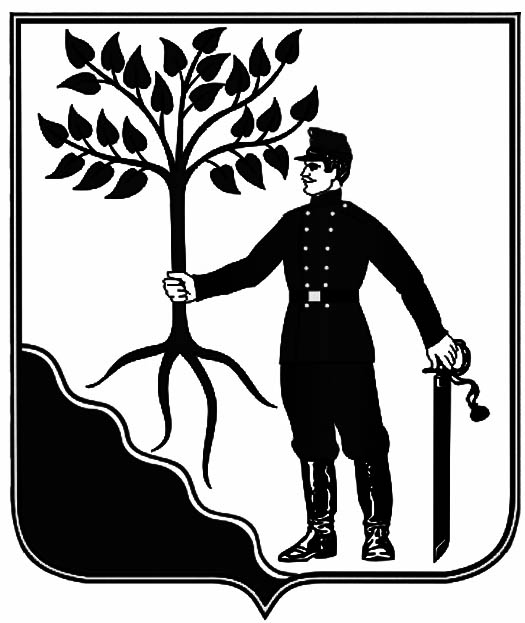 